DIE NASE HOCH!!!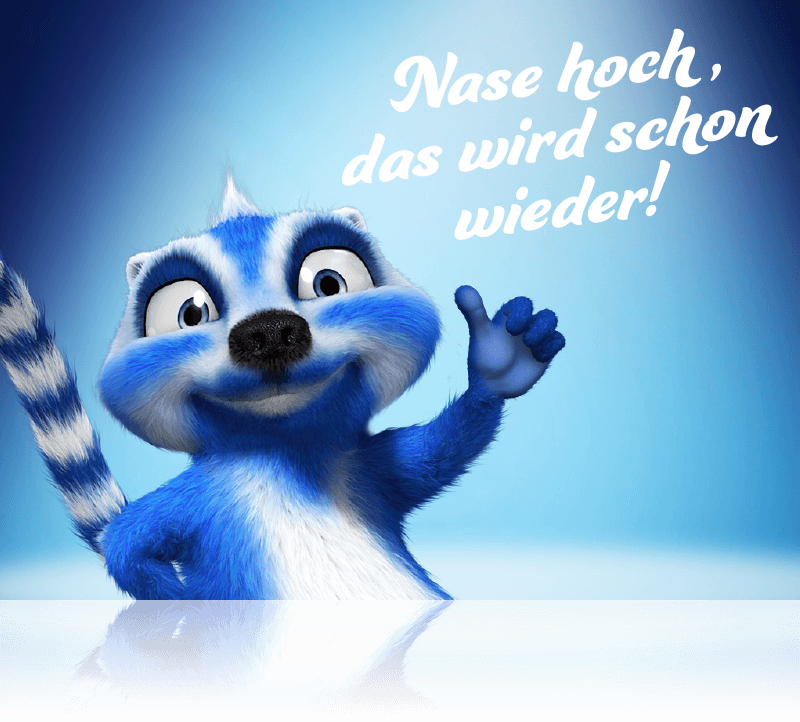 UWAGA!KONKURS DLA NIEMIECKOJĘZYCZNYCH OPTYMISTÓW!Za nami nietypowy, ciężki rok z pandemią. Każdemu z nas przyda się zastrzyk optymizmu. Dlatego ogłaszamy szkolny konkurs „Die Nase hoch!” Waszym zadaniem jest wymyślenie optymistycznego, podnoszącego na duchu hasła w języku niemieckim i zaprezentowanie go na kolorowym, wiosennym dużym plakacie. Następnie zróbcie zdjęcie swojemu dziełu, a fotkę prześlijcie pod adres justynaada76@gmail.com Zdjęcia prac można przysyłać do 1 kwietnia 2021 roku.PS. Technikę wykonania plakatu pozostawiam Waszej pomysłowości.       Zdjęcie może prezentować zarówno pracę jak i jej autoraVIEL SPASS!!!